Başlık : Bodrum Kent Konseyi Kadın Meclisi Kadın Buluşmalarına Devam Ediyor : Cumhuriyet Halk Evleri Kadın Buluşması 20 Ekim 2019 tarihinde Bodrum Kent Konseyi Kadın Meclisi olarak Cumhuriyet Halkevleri Derneği’nden destek alan çocukların anneleri ile birlikteydik. Katılımın yoğun olduğu bu toplantı da kadınların hem anne olarak hem de kadın olarak yaşadıkları sorunları, ihtiyaçları ve tabii ki çözüm önerilerini de kapsayacak şekilde konuştuk. Bu görüşmelerde birlikte olmanın, konuşmanın biz kadınlardan esirgenen hizmetlere ulaşmanın önünü açacağına dair düşüncemizi pekiştiriyor.Bodrum Kent Konseyi Kadın Meclisi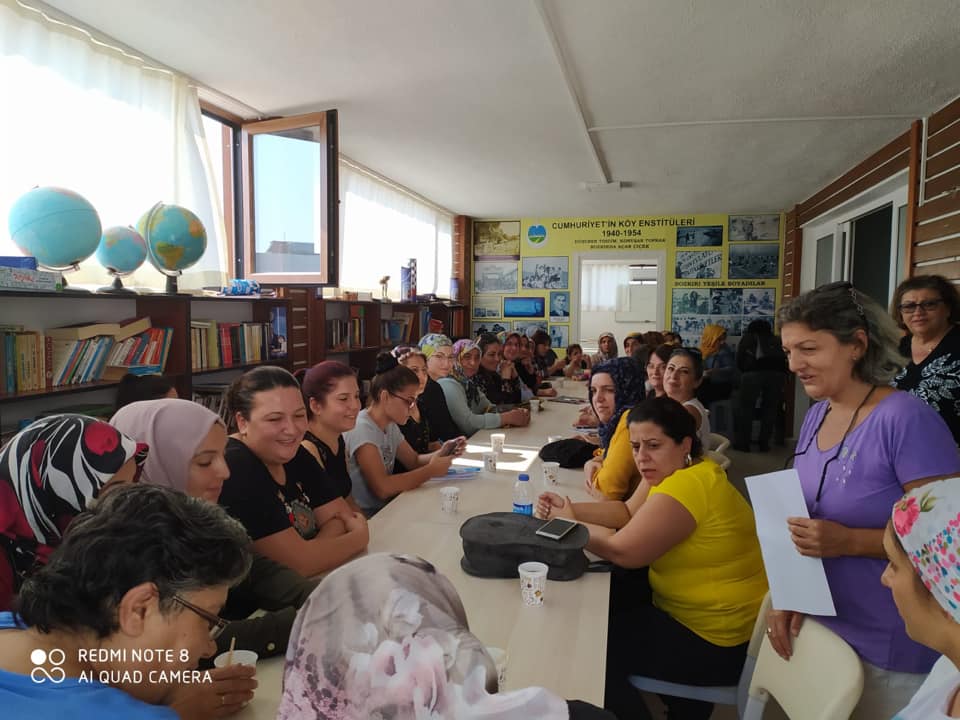 